موفق باشیدنام: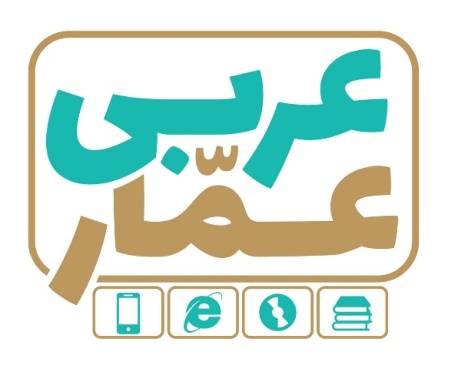 تاریخ امتحان:نام خانوادگی:ساعت برگزاری:نام دبیر طراح سوالات:رستمیمدت زمان امتحان:عربی دوازدهم تجربینوبت دومعربی دوازدهم تجربینوبت دومعربی دوازدهم تجربینوبت دومردیفسؤالاتبارم۱تَرجِمِ الکَلماتِ الَّتي تَحتَها خَطٌّ:الف) عَرَفَ الانسانُ الحَضارَةَ مِن خلالِ النُّقوشِ .                  ب)جَلَسنا أمامَ التِّلفاز مُشتاقینَ.ت) العَقّادُ أدیبٌ و صُحُفِیٌّ و مُفَکِّرٌ.	                          ث) طیسفونُ کانَت عاصِمَةُ السّاسانیّینَ.1۲عَیِّنِ الکلماتِ المُتَرادِفة وَالمُتَضادّة . (الصِّراع – الأصدِقاء – العَداوَة– الأحِبَّة – الحُبّ – السِّلم)الف)............  =  .............     ب)   ...........≠ ................0.5۳عَیِّنِ الکلمَةَ الغَریبَةَ في المَعنی: 1-	الشَلّال O        البَحر O         المُحیط O            الحَدید O0.254اُکتُب مفردَ الکلمَةِ التّالیَةِ .الف) وَ مَعَهُ جَماعَةٌ مِن کبارِ أهلِ الشّامِ.                  0.25۵تَرجِمِ العِباراتِ التّالیة:1) اِزدادَت هذهِ الخُرافاتُ في أدیانِ النّاسِ عَلَی مُرِّ العُصورِ. (0.75)2)*(فهذا یومُ البعثِ ولکنَّکُم کُنتُم لا تَعلمونَ.)* (0.5)3) یا أبِي لِمَ تَبکِي و قَد کُنتَ فی الحجِّ في العامِ الماضِي. (0.75)4) الجَرّارَةُ سیّارةٌ نَستَخدِمُها لِلعملِ في المزرَعَة. (0.5)5) لا یُمکِنُ أن تَبلُغَ تَجرِبَةُ الفَردِ الواحدِ أکثَرَ مِن عَشَراتِ السِّنینَ. (0.75)6) ماطالَعنا لیلةَ الإمتحانِ کتاباً إلّا کتابَ العربیّةِ. (0.5)7) کانَ الفَرَزدَقُ مُحِبّاً لأهلِ البیتِ  و کانَ یَستُرُ حُبَّهُ عندَ خُلَفاءِ بَنی أمَیَّةِ. (0.75)8 ) الحوتُ یُصادُ لِإستخراجِ الزَّیتِ مِن کَبِدِهِ. (0.5)9) لا جهادَ کَجهادِ النَّفسِ. (0.5)10) لیتَکُم نَجَحتُم فی المُسابَقَةِ. (0.5)11) المُتَفَرِّجونَ یُشَجِّعونَ فریقَهُم الفائزَ فَرِحینَ. (0.5)12) یَصبِرُ المُؤمنونَ عَلَی المَشاکِلِ صبراً. (0.5)13) نَجتَهِدُ لِـتربیّةِ أولادِنا إجتهادَ الصّالحینَ. (0.5)7.5۶عَیِّنِ الصَّحیحَ فِي التَّرجمَةِ.الف) *(...قالَ أعلَمُ أنَّ اللهَ عَلَی کُلِّ شَیءٍ قَدیرٌ)1)گفت می دانم که خدا بر هرچیزی تواناست.O         2)گفت دانستم که خدا برهمه چیز تونا است.O3)گفته بود باید بدانم که الله بر هر چیزی قادر است.Oب) اُذکُروا اللهَ ذِکراً کَثیراً:1) خدا را همیشه یاد کنید. O        2) خدا را بسیار یاد کنید. O             3) خدا را بسیار یاد کردند.O0.57کَمِّلِ الفراغاتِ في الترجَمةِ :1)کانَت المؤمناتُ قَد ذَکَّرنَ ربَّهُنَّ: زنان مؤمن  .......... را ...............2) *(و ما الحیاةُ الدُّنیا إلّا لَعِبٌ و لهوٌ...): و زندگی دنیا ....... بازی و سرگرمی .....18تَرجِمِ الأَفعالَ الَّتي تَحتَها خَطٌّ:1- لا یَنقَطِع الشَّجَرَةُ (      )                            2- أجلِسوُا الأطفالَ علی مکانهِم. (        )3-الأصدِقاءُ تَکاتَبوا. (          )                      	4-رأیتُ المُسافِرینَ و هُم یَسألونَ عِنِ السَیّارةِ.(         )5-الزُمُلاءُ لَن یَنتَقِلُوا في صالَةِ الاِمتحانِ.(         )    6- أذهبُ إلی مزرعةِ أبي لِکَي أُساعِدَهُ .(         )7-نُزِّلَ الملائکَةُ تنزیلاً.(        )                        7- کانوا یُعامِلونا جَیّذاً(         )29عَیِّنِ الفعلَ المُناسبَ لِلفَراغِ:الف: ........ یا زملاءنا: (لاأتَذَکَّرُکِ  -  لانَتَذَکَّرُکُم – ماذَکَّرتَنا) ب: ولکِنَّکَ ........ فریضَةَ الحَجِّ معَ أُمّي: (أَدَّیتَ – أَدَّیتِ – أَدّینا)0.510عَیِّنِ الصَّحیحَ فِي التَّحلیلِ الصَّرفيّ و محلّ الأعرابیّ للکلماتِ الّتي تحتَها خطٌّ:الحِکمَةُ لا تَعمُرُ في قلبِ المُتَکَبِّرِ الجَبّارِالف) لاتَعمُرُ1-فعل مضارع، معلوم/ خبرO                  2-فعل ماضي، مجهول/ فاعلب)المُتَکَبِّر:1-اسم مفعول- مفرد مذکّر – معرفه به اسم خاص(علم) / صفت O      2-اسم فاعل-  مفرد مذکّر – معرفه به الـ  / مضاف إلیهO0.5۱۱اُکتُبِ ا لمحلَّ الإعرابيّ للکلماتِ ا لَّتي تحتها خطٌ:1)تَجتَهِدُ الطالبَةُ في أَداءِ واجباتِهِ راضیّةً و تُساعِدُ أمَّها.     2)کُلُّ شيءٍ هالکٌ إلا وجهَـهُ.3)إستَغفَرتُ اللهَ إستِغفاراً صادقاً.            4) إنَّ الزَّرعَ یَنبُتُ في السَّهلِ.     5)رأیتُ الولَدَ و هوَ مسرورٌ.2۱۲ عَیِّن اسمَ التَّفضیلِ، وَاسمَ المُبالَغةِ، وَاسمَ الفاعِلِ، وَاسمَ المَفعولِ ، ثُمَّ تَرجِمها:1)شاهدتُ جماعةً مِن السّائحینَ فی مُحافَظَةِ مازندران.  2) إنَّ اللهَ غَفّارٌ و هوَذوالفضلِ العظیمِ.  3) سَمَکةُ التّیلابیا مِن أغرَبِ الأسماکِ.                     4) الکُتُبُ مَملوءةٌ بالتّجاربِ التّاریخیّة2۱۳عَیِّن کَلمَةً  الصَحیحَةً لِلتَّوضیحاتِ مِنَ الکَلِماتِ التّالیَةِ.(کلمتانِ زائدتانِ)                        (المُفَکِّر – الملَفّ – الطّین – التّین -  الکَتِف – مُعَطَّلَةٌ)1-عضوٌ مِن أعضاء الجسمِ یَقَعُ فوقَ الجِذعِ ......2-التّرابُ ممزوجهٌ بالماء. .......3-صِفَةٌ لِجهازٍ أو آلةٍ أو أداةٍ بِحاجةٍ إلی التَّصلیح......4-العالِمُ الّذي لَهُ أفکارٌ عمیقةٌ  و حدیثةٌ .......114إقرَأِ النَّصَّ التّاليَ، ثُمَّ أَجِب عَنِ الأَسئِلَةِ التّالیةِ.إن نَنظُر إلَی القسمِ الجنوبیّ  مِن صحراء سیناء الواقعة فی مصر نُشاهِد جبلَ«طور»الّذی جاءَ ذِکرُهُ في القرآنِ الکریمِ عَشرَ مَرّاتٍ. فَهُوَ مکانٌ مقدّسٌ مملوءٌ بالحوادثِ الکثیرة. جَرَت عندَ هذا الجبلِ الرّحمة الإلهیّةِ  و شَهِدَ هذا الجبل لِقاءَ موسی(ع) ربَّهُ عندما کانَ اللهُ یُکَلِّمُهُ بِکلماتِهِ و آیاتِهِ بلاواسطةٍ لِیَعودَ إلی قومِه.1-بِماذا شاهَدَ جبلُ «طورٍ»؟2-بِماذا جاءَ موسی(ع) إلی قومِهِ؟3-کَم مَرّةً جاء اسمُ جبلِ«طور»فة القرآن الکریم؟4-کیفَ کَلَّمَ اللهُ موسی(ع)؟1